Unit 7 Lesson 20: Rational and Irrational Solutions1 Rational or Irrational? (Warm up)Student Task StatementNumbers like -1.7, , and  are known as rational numbers.Numbers like  are known as irrational numbers.Here is a list of numbers. Sort them into rational and irrational.2 Suspected Irrational SolutionsStudent Task StatementGraph each quadratic equation using graphing technology. Identify the zeros of the function that the graph represents, and say whether you think they might be rational or irrational. Be prepared to explain your reasoning.Find exact solutions (not approximate solutions) to each equation and show your reasoning. Then, say whether you think each solution is rational or irrational. Be prepared to explain your reasoning.3 Experimenting with Rational and Irrational NumbersStudent Task StatementHere is a list of numbers:Here are some statements about the sums and products of numbers. For each statement, decide whether it is always true, true for some numbers but not others, or never true.Sums:The sum of two rational numbers is rational.The sum of a rational number and an irrational number is irrational.The sum of two irrational numbers is irrational.Products:The product of two rational numbers is rational.The product of a rational number and an irrational number is irrational.The product of two irrational numbers is irrational.Experiment with sums and products of two numbers in the given list to help you decide.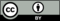 © CC BY 2019 by Illustrative Mathematics®97-8.2equations     zeros     rational or irrational?